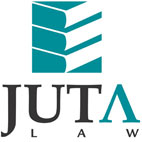 JUTA'S WEEKLY STATUTES BULLETIN(Bulletin 38 of 2018 based on Gazettes received during the week 14 to 21 September 2018)JUTA'S WEEKLY E-MAIL SERVICEISSN 1022 - 6397PROCLAMATIONS AND NOTICESCUSTOMS AND EXCISE ACT 91 OF 1964Schedule 5 amended (GN R981 in GG 41915 of 21 September 2018) (p36)Schedule 2 amended up to and including 10 August 2019 
(GN R982 in GG 41915 of 21 September 2018) (p38)Schedule 2 amended with effect from 11 August 2019 up to and including 10 August 2020 
(GN R983 in GG 41915 of 21 September 2018) (p48)CONSTITUTION OF THE REPUBLIC OF SOUTH AFRICA, 1996Transfer of administration of ss. 2, 3, 4, 5 and 11 and the power to make regulations entrusted by the Recognition of Customary Marriages Act 120 of 1998 to the Minister responsible for home affairs published (Proc R24 in GG 41915 of 21 September 2018) (p11)NATIONAL EDUCATION POLICY ACT 27 OF 1996Notice of publication for comment of the draft Curriculum and Assessment Policy Statement (CAPS) for twenty six technical occupational subjects to be listed in the National Curriculum Statement Grades R-12 published (GN 959 in GG 41913 of 21 September 2018) (p18)SPECIAL INVESTIGATING UNITS AND SPECIAL TRIBUNALS ACT 74 OF 1996Referral of matters to existing Special Investigating Unit and Special Tribunal in respect of the affairs of the:	•	Media, Information and Communication Technologies Sector Education and Training Authority ('MICT') published in Proc 16 in GG 41650 of 25 May 2018 amended (Proc R25 in GG 41915 of 21 September 2018) (p13)	•	Ethekwini Metropolitan Municipality published 
(Proc R26 in GG 41915 of 21 September 2018) (p15)	•	National Department of Water and Sanitation published 
(Proc R27 in GG 41915 of 21 September 2018) (p21)	•	Ekurhuleni Metropolitan Municipality published 
(Proc R28 in GG 41915 of 21 September 2018) (p27)HIGHER EDUCATION ACT 101 OF 1997Amended Institutional Statute of the University of Pretoria published and GN 262 in GG 35195 of 30 March 2012 repealed (GN 962 in GG 41913 of 21 September 2018) (p266)EMPLOYMENT EQUITY ACT 55 OF 1998Draft Employment Equity Regulations, 2018 published for comment 
(GN 993 in GG 41923 of 21 September 2018) (p4)NATIONAL ENVIRONMENTAL MANAGEMENT ACT 107 OF 1998Financial Provisioning Regulations, 2015 amended and GN 1314 in GG 40371 of 26 October 2016 repealed (GN 991 in GG 41921 of 21 September 2018) (p4)CORRECTIONAL SERVICES ACT 111 OF 1998Delegation of competencies published (GN 960 in GG 41913 of 21 September 2018) (p20)PUBLIC FINANCE MANAGEMENT ACT 1 OF 1999National Commissioner of the Department of Correctional Services: Financial delegation of powers, activities and duties in terms of the Act and the Treasury Regulations, 2005 published (GN 960 in GG 41913 of 21 September 2018) (p130)NATIONAL HERITAGE RESOURCES ACT 25 OF 1999Serial declaration of historic sites associated to the University of Fort Hare, Alice, Eastern Cape as National Heritage Sites published in Proc 34 in GG 40013 of 25 May 2016 amended 
(GN 958 in GG 41913 of 21 September 2018) (p15)PROMOTION OF ACCESS TO INFORMATION ACT 2 OF 2000Department of Science and Technology: Section 14 manual published 
(GN 967 in GG 41913 of 21 September 2018) (p304)INTERNATIONAL TRADE ADMINISTRATION ACT 71 OF 2002Renewal of the policy directive on the exportation of ferrous and non-ferrous waste and scrap metal from 21 September 2018 until 30 June 2019 published 
(GenN 576 in GG 41924 of 21 September 2018) (p4)NATIONAL GAMBLING ACT 7 OF 2004Proposed amendments to the National Gambling Regulations, 2004 published for comment (GN 972 in GG 41913 of 21 September 2018) (p443)NATIONAL ENVIRONMENTAL MANAGEMENT: BIODIVERSITY ACT 10 OF 2004Norms and standards for the marking of rhinoceros and rhinoceros horn and hunting of rhinoceros for trophy hunting purposes published and GN 304 in GG 35248 of 10 April 2012 withdrawn (GN 961 in GG 41913 of 21 September 2018) (p255)Draft Regulations relating to domestic trade in rhinoceros horn, 2018 published for comment (GN 986 in GG 41919 of 21 September 2018) (p4)Draft notice prohibiting the carrying out of certain restricted activities involving rhinoceros horn published for comment (GN 987 in GG 41919 of 21 September 2018) (p24)Draft notice amending the alien and invasive species list and the lists of critically endangered, endangered, vulnerable and protected species published for comment 
(GN 988 in GG 41919 of 21 September 2018) (p29)NATIONAL ENVIRONMENTAL MANAGEMENT: WASTE ACT 59 OF 2008Regulations regarding the Planning and Management of Residue Stockpiles and Residue Deposits Amendment Regulations, 2018 published 
(GN 990 in GG 41920 of 21 September 2018) (p5)Notice of publication for comment of proposed revised Industry Waste Tyre Management Plans published (GN 989 in GG 41920 of 21 September 2018) (p4)CIVIL AVIATION ACT 13 OF 2009Nineteenth Amendment of the Civil Aviation Regulations, 2018 published with effect from 30 days after publication (GN R984 in GG 41915 of 21 September 2018) (p58)Notice of publication for comment of proposed amendments to the Civil Aviation Regulations, 2011 published (GN R985 in GG 41915 of 21 September 2018) (p153)BILLSElectronic Communications Amendment Bill, 2018 [B31-2018]Draft Children's Third Amendment Bill, 2018 published for commentDraft Companies Amendment Bill, 2018, published for comment 
(GN 969 in GG 41913 of 21 September 2018) (p407)Draft Employment Equity Amendment Bill, 2018 published for comment 
(GN 992 in GG 41922 of 21 September 2018) (p4)Draft National Sport and Recreation Amendment Bill, 2018, notice of intention to introduce and explanatory summary published for comment 
(GenN 575 in GG 41918 of 21 September 2018) (p4)PROVINCIAL LEGISLATIONEASTERN CAPEDisaster Management Act 57 of 2002: Kouga Local Municipality (EC108): Declaration of a local state of disaster due to prevailing drought conditions as published under LAN 133 in PG 4081 of 12 July 2018 extended for a further month published 
(LAN 189 in PG 4115 of 14 September 2018) (p4)Local Government: Municipal Systems Act 32 of 2000: Notice for the publication of a consolidated report on performance of municipalities in the Province for 2016/17 financial year published (PN 194 in PG 4117 of 17 September 2018) (p12)FREE STATENational Land Transport Act 5 of 2009: Notice of intention to increase impoundment fees for illegal operations of taxi operators published (PN 90 in PG 65 of 21 September 2018) (p2)Local Government: Municipal Systems Act 32 of 2000: Moqhaka Local Municipality: Fire Brigade Service By-law, 2018 and Traffic By-laws, 2018 published and previous by-laws repealed (PNs 91 & 94 in PG 66 of 21 September 2018) (pp 2 & 43)Local Government: Municipal Systems Act 32 of 2000: Moqhaka Local Municipality: Street Trading By-laws, 2018, Tariff By-law, and Water Services Amendment By-law, 2018 published (PNs 92, 93 & 95 in PG 66 of 21 September 2018) (pp 37, 42 & 56)Mental Health Care Act 17 of 2002: Invitation to nominate members for the Free State Mental Health Review Boards published (PN 96 in PG 67 of 21 September 2018) (p2)KWAZULU-NATALLocal Government: Municipal Structures Act 117 of 1998: Jozini Local Municipality: Notice to designate of the Chairperson of Municipal Public Accounts Committee as a full-time councillor published (GenN 36 in PG 1998 of 18 September 2018) (p3)Local Government: Municipal Property Rates Act 6 of 2004: eThekwini Local Municipality: Erratum notice and amendment to promulgation of resolution levying rates for the financial year 1 July 2018 to 30 June 2019 as published under MN 86 in PG 1979 of 27 July 2018 published (MN 103 in PG 1999 of 18 September 2018) (p3)KwaZulu-Natal Planning and Development Act 6 of 2008: Draft Consultation Paper and Norms and Standards for Telecommunication Infrastructure published for comment 
(PN 103 in PG 2000 of 20 September 2018) (p22)KwaZulu-Natal Planning and Development Act 6 of 2008: Draft Consultation Paper and Norms and Standards for Spatial Imperatives for Public Service Infrastructure published for comment (PN 104 in PG 2000 of 20 September 2018) (p42)National Land Transport Act 5 of 2009: Alfred Duma Local Municipality: Notice of intention to declare extraordinary measures in the Ladysmith and broader areas to preserve safety of the community, taxi operators and their employees affected by violence, unrest, conflict and instability published for comment (PN 105 in PG 2001 of 20 September 2018) (p3)LIMPOPONational Road Traffic Act 93 of 1996: Registration of SNJ and Mogalakwena Private Testing Stations as Grade 'A' Vehicle Testing Stations published 
(GenNs 87 & 88 in PG 2943 of 19 September 2018) (pp 3 & 4)MPUMALANGANational Road Traffic Act 93 of 1996: Extension of the moratorium on the approval of new vehicle testing stations for a period of two years published 
(GenN 77 in PG 2968 of 19 September 2018) (p3)WESTERN CAPEConstitution of the Western Cape First Amendment Bill [B5-2018] together with the memorandum on the object of the Bill published for comment 
(PN 119 in PG 7978 of 12 September 2018) (p2)National Environmental Management: Integrated Coastal Management Act 24 of 2008: Mossel Bay Local Municipality: Notice to comment on the Draft Klein Brak and Great Brak Estuarine Management Plans (EMPs) published (LAN 57288 in PG 7980 of 14 September 2018) (p755)This information is also available on the daily legalbrief at www.legalbrief.co.za